CÂMARA MUNICIPAL DE JACAREÍ18ª LEGISLATURA - ANO IIIRESUMO DA ATA ELETRÔNICA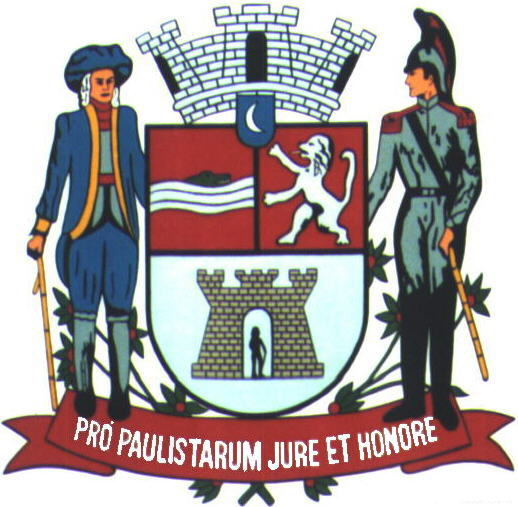 5ª SESSÃO ORDINÁRIARealizada em 1º/03/2023Horário: 09h20min18ª (DÉCIMA OITAVA) LEGISLATURA - ANO IIIRESUMO DA ATA ELETRÔNICA DA5ª (QUINTA) SESSÃO ORDINÁRIAAo primeiro (1º) dia do mês de março (03) do ano dois mil e vinte e três (2023), iniciando às nove horas e vinte minutos (09h20min), compareceram à Câmara Municipal de Jacareí, a fim de participar de Sessão Ordinária regimentalmente designada, os seguintes Vereadores: ABNER ROSA - PSDB; DUDI - PL; HERNANI BARRETO - REPUBLICANOS; LUÍS FLÁVIO (FLAVINHO) - PT; MARIA AMÉLIA - PSDB; PAULINHO DO ESPORTE - PSD; PAULINHO DOS CONDUTORES - PL; ROBERTO ABREU - UNIÃO BRASIL; DR. RODRIGO SALOMON - PSDB; ROGÉRIO TIMÓTEO - REPUBLICANOS; RONINHA – PODEMOS; SÔNIA PATAS DA AMIZADE - PL e VALMIR DO PARQUE MEIA LUA – UNIÃO BRASIL. 	 A Sessão teve a Presidência do Vereador ABNER ROSA, tendo para secretariá-lo os pares SÔNIA PATAS DA AMIZADE e PAULINHO DO ESPORTE, respectivamente 1º e 2º Secretários.	 A 5ª Sessão Ordinária foi aberta pelo Presidente ABNER ROSA, que determinou a execução do Hino Nacional Brasileiro e, em seguida, o Vereador Rogério Timóteo procedeu à leitura de um trecho bíblico.	 .................................................................................................................................. Neste momento, o Senhor Presidente Vereador Abner Rosa anunciou o uso da Tribuna Livre pela Senhora Tatiana Martino Pereira dos Santos, representante da ONG espaço Mulher, abordando o tema “violência contra a mulher e seus desafios”. ................................................................................................................. .................................................................................................................................. Logo após, o Senhor Presidente agradeceu à representante parabenizando-a e determinou a continuidade da Sessão. ................................................................... .................................................................................................................................. FASE DO EXPEDIENTE: Nos termos regimentais, o Senhor Presidente determinou a leitura e votação dos trabalhos dos Vereadores. 	 ABNER ROSA: Indicações Protocoladas: 0603 0605 0606 0608 0609. Moção lida em Plenário: 0091 - Tramitado em Plenário - Moção de Agradecimento a toda a equipe da Defesa Civil de Jacareí pelo excelente trabalho realizado em apoio à população do Litoral Norte no enfrentamento aos danos causados após as fortes chuvas ocorridas nos dias 18 e 19 de fevereiro. ....................................................... DUDI: Indicações Protocoladas:0611 0612 0614 0616 0617 0618 0619 0620 0621 0622 0623 0627. Requerimento deliberado pelo Plenário: 0054 - Aprovado - Ao DER - Departamento de Estradas de Rodagem do Estado de São Paulo, solicitandoprovidências na rotatória da Rodovia Euryale de Jesus Zerbine, rota 66, próximo ao Residencial Fogaça, visando à segurança viária do local. Moções lidas em Plenário: 0086 - Tramitado em Plenário - Moção de Aplausos aos voluntários que estão se dedicando a ajudar a tragédia em São Sebastião – SP. 0087 - Tramitado em Plenário - Moção de Aplausos à Escola de Samba Unidos do Álcool, campeã doCarnaval 2023 de Jacareí, com cumprimentos ao presidente, diretores, equipe técnica, carnavalescos, músicos, passistas, mestre-sala e porta-bandeira, rainha de bateria, componentes e todos aqueles que, com muita dedicação, comprometimento e amor, contribuíram para essa conquista. ............................... HERNANI BARRETO: Indicações Protocoladas: 0593 0594 0595 0596 0597 0600 0602 0604 0624 0625. Requerimentos deliberados pelo Plenário: 0052 - Aprovado - À ARTESP – Agência de Transporte do Estado de São Paulo, objetivando a elaboração de estudos visando ao retorno do horário das 15h da linha de ônibus 8012 B, com destino à cidade de Santa Isabel. 0053 - Aprovado - À EDP, solicitando providências quanto à cerca viva existente na Estrada do RetiroAlegre, no Bairro Estância Porto Velho, neste Município, que está se entrelaçando com a fiação da rede elétrica. Pedido de Informações deliberado pelo Plenário:0025 - Aprovado - Requer informações quanto às mudanças de atendimento da UMSF (Unidade Municipal de Saúde da Família) e do LEV (Local de Entrega Voluntária) no Parque Meia Lua. Moções lidas em Plenário: 0082 - Tramitado em Plenário - Moção Congratulatória ao Governador do Estado de São Paulo, TarcísioGomes de Freitas, pela nobre e humanitária atuação diante da tragédia ocorrida nas cidades do Litoral Norte. 0083 - Tramitado em Plenário - Moção Congratulatória à Equipe da Defesa Civil de Jacareí, pelo apoio às cidades do Litoral Norte devastadas pelas fortes chuvas dos últimos dias. .............................. LUÍS FLÁVIO (FLAVINHO): Indicações Protocoladas: 0573 0586 0589 0598. Pedido de Informações deliberado pelo Plenário: 0027 - Aprovado - Requer informações sobre espaço público que teria por destinação a instalação de Museu de Arte Sacra Colonial-Portuguesa. 0028 - Aprovado - Requer informações sobre o pagamento de vencimentos e assistência financeira complementar aos Agentes Comunitários de Saúde e aos Agentes de Combate às Endemias do Município de Jacareí. ..................................................................................................................... MARIA AMÉLIA: Indicações Protocoladas: 0575 0576 0577 0578 0579 0580 0581 0582 0585 0587 0588 0591 0599 0601 0626. Moções lidas em Plenário: 0081 - Tramitado em Plenário - Moção Congratulatória à Fundação Cultural de Jacarehy pela realização do Carnaval 2023 de Jacareí. 0089 - Tramitado em Plenário - Moção de Solidariedade ao Prefeito de São Sebastião, Felipe Augusto, por ocasião das fortes chuvas que lastimaram muitas famílias e trouxeram incalculáveis transtornos à região. ................................................................................................ PAULINHO DO ESPORTE: Indicações Protocoladas: 0527 0535 0537 0572.  Requerimentos deliberados pelo Plenário: 0041 - Aprovado - À EDP, solicitando poda das árvores localizadas defronte do número 626 da Rua Guaratinguetá, no Bairro Cidade Salvador. 0049 - Aprovado - À EDP, solicitando um documento que informe o que estava primeiro no local — o poste ou a residência — na Avenida Rodrigo Mello Franco Andrade, nº 261, no Jardim Nova Esperança, neste Município. 0050 - Aprovado - Aos Deputados Estaduais da Bancada do PSD da Assembleia Legislativa do Estado de São Paulo, solicitando especial atenção com relação ao grave problema que Jacareí está enfrentando em relação ao atendimento de casos de Alta Complexidade na especialidade de oftalmologia.0051 - Aprovado - À ANEEL - Agência Nacional de Energia Elétrica, solicitando fiscalização e providências quanto à ineficiente prestação de serviços por parte da EDP com relação à poda de árvores na Rua Gilberto Freire, defronte dos números 78 e 88, no Bairro Villa Branca, neste Município. Moções lidas em Plenário: 0072 - Tramitado em Plenário - Moção Congratulatória à Escola de Samba Luz do Amanhã, do Jardim das Indústrias, pela conquista do 3º lugar do Carnaval de Jacareí/2023. 0073 - Tramitado em Plenário - Moção Congratulatória à Escola de Samba Unidos do Álcool, do Jardim Paraíba, pela conquista do 1º lugar do Carnaval de Jacareí/2023. 0074 - Tramitado em Plenário - Moção Congratulatória à Escola de Samba Jacarezão, do Parque Meia Lua, pela conquista do 2º lugar do Carnaval de Jacareí/2023. 0075 - Tramitado em Plenário - Moção Congratulatória à Escola de Samba Estrela Cadente, pela belíssima apresentação no Carnaval de Jacareí/2023. 0076 - Tramitado em Plenário - Moção Congratulatória à Escola de Samba Santa Helena, pela belíssima apresentação no Carnaval de Jacareí/2023.0080 - Tramitado em Plenário - Moção Congratulatória à Defesa Civil de Jacareí em reconhecimento pelos relevantes serviços prestados ao município de São Sebastião. ................................................................................................................ PAULINHO DOS CONDUTORES: Indicações Protocoladas: 0583 0584 0590.  Requerimentos deliberados pelo Plenário: 0045 - Aprovado - À JTU - Jacareí Transporte Urbano Ltda., solicitando estudos, em conjunto com a Secretaria de Mobilidade Urbana, para retornar o horário das 4h30 da linha da Vila Garcia, inclusive aos sábados, objetivando atender a demanda da classe trabalhadora que depende exclusivamente do transporte público. 0047 - Aprovado - À JTU - Jacareí Transporte Urbano Ltda., solicitando estudos, em conjunto com a Secretaria de Mobilidade Urbana, para viabilizar a alteração da integração dos itinerários aos sábados, domingos e feriados para 100%, posto que atualmente o período de integração é de uma hora. ...................................................................................... ROBERTO ABREU: Requerimento deliberado pelo Plenário: 0040 - Aprovado - À Concessionária Rota das Bandeiras, solicitando, em caráter de urgência, realização de “operação tapa-buracos” em toda a extensão do trecho da Antiga Rodovia Dom Pedro I, neste Município. Moções lidas em Plenário: 0068 - Tramitado em Plenário - Moção Congratulatória ao Sr. Alexandre Aparecido de Oliveira, proprietário da empresa de transportes DTA CARGO, sediada em nosso Município, que, com um grande gesto de solidariedade e preocupação, a colocou em prol das vítimas da tragédia ocorrida nos últimos dias no Litoral Norte. 0069 - Tramitado em Plenário - Moção Congratulatória à Defesa Civil de Jacareí, que colocou a sua equipe no socorro às vítimas da tragédia ocorrida nestes últimos dias no Litoral Norte. 0070 - Tramitado em Plenário - Moção Congratulatória à entidade Cáritas Diocesana, da Diocese de São José dos Campos, pela instituição de um ponto de arrecadação na sede do Lar Frederico Ozanam, sob a coordenação do Conselho Central da Sociedade de São Vicente de Paulo (CC-SSVP), destinadoa receber doações em prol das vítimas da tragédia ocorrida nestes últimos dias no Litoral Norte do Estado de São Paulo. 0071 - Tramitado em Plenário - Moção Congratulatória ao Fundo Social de Solidariedade de Jacareí, que se prontificou a receber doações em prol das vítimas da tragédia ocorrida nestes últimos dias noLitoral Norte do Estado de São Paulo. ..................................................................... RODRIGO SALOMON: Indicações Protocoladas: 0532 0533 0534 0544 0545. Requerimentos deliberados pelo Plenário: 0038 - Aprovado - Ao DER - Departamento de Estradas de Rodagem do Estado de São Paulo, solicitando manutenção da tampa do bueiro situada na Rodovia Geraldo Scavone, em frente à empresa White Martins, neste Município. 0039 -Aprovado - Ao DER - Departamento de Estradas de Rodagem do Estado de São Paulo, solicitando manutenção asfáltica na Rodovia Geraldo Scavone, em trecho em frente à empresa White Martins, neste Município. .............................................................. RODRIGO SALOMON, HERNANI BARRETO E ROGÉRIO TIMÓTEO: Pedido de Informações deliberado pelo Plenário: 0023 – Aprovado - Requer informações sobre a Lei Municipal nº 6.462/2022, que autorizou o Executivo Municipal a desafetar área da classe de bens de uso comum e incorporar à classe de bens dominiais e a respectiva permuta com área da Mitra Diocesana de São José dos Campos. ................................................................................................................... ROGÉRIO TIMÓTEO: Indicações Protocoladas: 0528 0529 0530 0531 0536 0538 0539 0543 0569 0570 0571. Requerimento deliberado pelo Plenário: 0046 - Aprovado - À JTU - Jacareí Transporte Urbano Ltda., solicitando ampliação de horários durante a semana na Linha Circular 15 – Bandeira Branca. Pedido de Informações deliberado pelo Plenário: 0022 - Aprovado - Requer informações acerca de obras do SAAE realizadas em vários locais no Município. ....................... RONINHA: Indicações Protocoladas: 0607 0610 0613 0615. Moções lidas em Plenário: 0084 - Tramitado em Plenário - Registra o transcurso do Dia Internacional da Mulher, 8 de março. 0085 - Tramitado em Plenário - Registra o transcurso do Dia Mundial de Zero Discriminação, celebrado em 1º de março. 0088 - Tramitado em Plenário - Registra o transcurso do Dia Mundial da Vida Selvagem, celebrado em 3 de março. 0090 - Tramitado em Plenário - Moção de Homenagem às Escolas de Samba de Jacareí, participantes do desfile oficial da cidade, que realizaram um ótimo trabalho desenvolvendo a cultura e o entretenimento. ....................................................................................................... SÔNIA PATAS DA AMIZADE: Indicações Protocoladas: 0540 0541 0542 0574 0628Requerimentos deliberados pelo Plenário: 0055 - Aprovado - À Gerência do Poupatempo de Jacareí, solicitando providências quanto ao ocorrido com uma senhora de 93 anos que foi destratada no momento da renovação de sua carteira de habilitação. .......................................................................................................... VALMIR DO PARQUE MEIA LUA: Indicações Protocoladas: 0546 0547 0548 0549 0550 0551 0552 0553 0554 0555 0556 0557 0558 0559 0560 0561 0562 0563 0564 0565 0566 0567 0568. Requerimentos deliberados pelo Plenário: 0042 - Aprovado - À EDP, solicitando poda de galhos de árvore na Estrada Municipal Theofilo Teodoro Resende, em frente ao n° 1425, Bairro Campo Grande, e na Rua Bertoldo Cunha, em frente ao nº 20, no Parque Meia Lua. 0043 - Aprovado - Ao Excelentíssimo Governador Tarcísio de Freitas, solicitando atenção para os moradores do Município de Jacareí inscritos no Programa "Minha Casa, Minha Vida". 0044 - Aprovado - À Secretaria Estadual de Educação, solicitando urgência na reforma da quadra da Escola Estadual Olivia do Amaral Santos Canettiere, localizada na Rua Rosa Monteiro Lino, no Parque Meia Lua, neste Município. 0048 - Aprovado - À Empresa de Telefonia Vivo, solicitando solução para o problema enfrentado por moradores da Estrada do Limoeiro, próximo ao nº 708, no Parque Meia Lua. Pedidos de Informações deliberados pelo Plenário: 0024 - Aprovado - Requer informações sobre a instalação de rede de esgoto nos Bairros ChácarasReunidas Ygarapés e Veraneio Ijal. 0026 - Aprovado - Requer informações sobre a falta de limpeza na extensão do valetão localizado na Rua José Maria Sobrinho, na Vila Garcia. Moções lidas em Plenário: 0077 - Tramitado em Plenário - Moção Congratulatória a todos os funcionários que contribuíram nesses 173 anos de fundação da Santa Casa de Misericórdia de Jacareí, comemorado no dia 18/02/2023. 0078 - Tramitado em Plenário - Moção à criança Laila Kamile pelo seu aniversário de 8 anos comemorado no dia 24 de fevereiro. 0079 - Tramitado em Plenário - Moção Congratulatória ao Senhor Deusdeth e à Senhora Maria Nilza pelo aniversário de 44 anos de seu casamento, comemorado em 26 de fevereiro deste ano. ................................................................................................................ Ato contínuo, foram lidas as respostas dos Pedidos de Informações números de 01 a 13/2023. 	VOTOS DE PESAR E MINUTO DE SILÊNCIO: Na forma regimental a presidência registrou o Voto de Pesar e determinou um minuto de silêncio em memória dos falecidos. 	FASE DA ORDEM DO DIA: A Presidência determinou o início da Ordem do Dia para discussão e votação de proposituras: 	 Às treze horas e trinta e cinco minutos (12h35min) o Senhor Presidente suspendeu a Sessão para horário de almoço, após aprovação unânime pelo Plenário. Às treze horas e quarenta e sete minutos (13h47min), após a constatação de “quórum”, a Presidência reabriu a Sessão determinando a continuidade da Sessão.	1. Discussão única do PLE nº 01/2023 – Projeto de Lei do Executivo. Autoria: Prefeito Municipal Izaias José de Santana. Assunto: Altera a estrutura administrativa da Controladoria Unificada do Município e dá outras providências.Encerrada a discussão do PLE nº 01/2023 – Projeto de Lei do Executivo a Presidência colocou-o em votação nominal, tendo sido aprovado por unanimidade.	.	2. Discussão única do PLL nº 77/2022 – Projeto de Lei do Legislativo – com Emenda nº 1. Autoria: Vereador Edgard Sasaki. Assunto: Altera a Lei Municipal nº 6.481/2022, de 14/07/2022, "Disciplina o plantio, supressão, poda, transplante, substituição, imunidade ao corte e compensação ambiental em espécies vegetais arbóreos, em área urbana no Município de Jacareí, e dá outras providências”. .... Encerrada a discussão do PLL nº 77/2022 – Projeto de Lei do Legislativo a Presidência colocou-o em votação a Emenda, tendo sido aprovada. Em seguida, colocou em votação nominal o projeto, tendo sido aprovado por unanimidade. . 3. Discussão única do VT nº 01/2023 – Veto Total. Autoria: Prefeito Municipal Izaias José de Santana. Autoria do projeto vetado: Vereador Dr. Rodrigo Salomon.Assunto: Veto Total ao autógrafo da Lei n.º 6.507/2022, que "Institui no município de Jacareí a cobrança de débitos de natureza tributária e não tributária por meio de operações com cartão de crédito e sistemas de pagamentos instantâneos (PIX) e dá outras providências". ........................................................................................ Encerrada a discussão do VT nº 01/2023 – Veto Total a Presidência colocou-o em votação nominal, tendo sido mantido com oito (08) votos favoráveis e cinco (05) votos contrários. 	4. Discussão única do VT nº 02/2023 – Veto Total. Autoria: Prefeito Municipal Izaias José de Santana. Autoria do projeto vetado: Vereador Valmir do Parque Meia Lua. Assunto: Veto Total ao autógrafo da Lei n.º 6.509/2022, que "Altera a Lei n.º 6.238, de 29.11.2018, que suplementa a Lei Estadual n.º 16.756, de 08 de junho de 2018, e dispõe sobre a obrigatoriedade de inclusão, do símbolo mundial do Transtorno do Espectro Autista, nos estabelecimentos de atendimento ao público em geral, no âmbito do Município de Jacareí”. 	Encerrada a discussão do VT nº 02/2023 – Veto Total a Presidência colocou-o em votação nominal, tendo sido rejeitado por unanimidade. 	Logo após, a Presidência suspendeu a Sessão por dez (10) minutos para as fotos oficiais. Decorrido o tempo determinado, o Senhor Presidente, após a constatação de “quórum”, reabriu a sessão determinando a continuidade da Ordem do Dia. 	FASE DO HORÁRIO DA TRIBUNA: Para abordar temas de sua livre escolha durante doze (12) minutos, desde que de interesse público, os Vereadores abaixo relacionados, na ordem registrada, fizeram uso da palavra no horário destinado aos TEMAS LIVRES: DR. RODRIGO SALOMON - PSDB; ROGÉRIO TIMÓTEO - REPUBLICANOS; RONINHA – PODEMOS; SÔNIA PATAS DA AMIZADE – PL; VALMIR DO PARQUE MEIA LUA – UNIÃO BRASIL; HERNANI BARRETO - REPUBLICANOS; LUÍS FLÁVIO (FLAVINHO) - PT; MARIA AMÉLIA - PSDB; PAULINHO DO ESPORTE – PSD e ROBERTO ABREU - UNIÃO BRASIL.	 A presidência agradeceu aos vereadores que ficaram até o encerramento da Sessão, citando-os nominalmente, conforme registraremos a seguir e encerrou a Sessão às 19h24min: ROGÉRIO TIMÓTEO - REPUBLICANOS; RONINHA – PODEMOS; SÔNIA PATAS DA AMIZADE – PL; VALMIR DO PARQUE MEIA LUA – UNIÃO BRASIL; HERNANI BARRETO - REPUBLICANOS; MARIA AMÉLIA - PSDB; PAULINHO DO ESPORTE – PSD e ROBERTO ABREU - UNIÃO BRASIL.	Para constar, foi lavrado o presente Resumo da Ata Eletrônica por mim, ______________________ Salette Granato - Oficial Técnico Legislativo, digitado e assinado, na conformidade do Artigo 83 do Regimento Interno da Câmara Municipal de Jacareí. Cabe ressaltar que a Ata Eletrônica contendo a gravação desta Sessão ficará devidamente arquivada e os documentos nela mencionados ficarão à disposição na Secretaria Legislativa da Câmara para averiguação a qualquer tempo. Este Resumo deverá ser encaminhado para publicação no site da Câmara e para análise dos Vereadores, que terão o prazo de dois (02) dias úteis, a contar do envio, para propor retificação, inserção de algum registro ou impugnação, por escrito, sem o que se dará a aprovação tácita e, por consequência, a aceitação do conteúdo integral da Ata Eletrônica sem ressalvas, nos termos regimentais. Palácio da Liberdade. Jacareí, 9 de março de 2023. 	ABNER ROSAVereador - PSDBPresidenteSÔNIA REGINA GONÇALVES(Sônia Patas da Amizade)Vereadora - PL / 1ª SecretáriaVOTOS DE PESAR FORMULADO PELO VEREADOR Sebastião Alves PereiraValmir do Parque Meia LuaNorival Donizete Freire (Lequinha)Valmir do Parque Meia LuaUmberto BruniMaria Amélia, Hernani Barreto e Roberto AbreuDante CostaSônia Patas da AmizadeProf.ª Eugênia Maria RossetoSônia Patas da AmizadeRuy Brasiliense de Siqueira Filho – Vereador desta Casa Legislativa e Presidente nos anos de 1972, 1977 e 1978Por todos os vereadores.Maria Cristina GravesiMaria AméliaJoão Luis CassalMaria Amélia